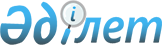 Қазалы аудандық мәслихатының 2017 жылғы 3 қарашадағы № 138 "Сот шешімімен коммуналдық меншікке түскен болып танылған иесіз қалдықтарды басқару қағидаларын бекіту туралы" шешімінің күші жойылды деп тану туралыҚызылорда облысы Қазалы аудандық мәслихатының 2022 жылғы 25 шілдедегі № 252 шешімі. Қазақстан Республикасының Әділет министрлігінде 2022 жылғы 1 тамызда № 28969 болып тіркелді
      Қазақстан Республикасының "Құқықтық актілер туралы" Заңының 27-бабына сәйкес Қазалы аудандық мәслихаты ШЕШТІ:
      1. Қазалы аудандық мәслихатының "Сот шешімімен коммуналдық меншікке түскен болып танылған иесіз қалдықтарды басқару қағидаларын бекіту туралы" 2017 жылғы 3 қарашадағы № 138 (нормативтік құқықтық актілерді мемлекеттік тіркеу тізілімінде № 6028 болып тіркелген) шешімінің күші жойылды деп танылсын.
      2. Осы шешім оның алғашқы ресми жарияланған күнінен кейін күнтізбелік он күн өткен соң қолданысқа енгізіледі.
					© 2012. Қазақстан Республикасы Әділет министрлігінің «Қазақстан Республикасының Заңнама және құқықтық ақпарат институты» ШЖҚ РМК
				
      Қазалы аудандық мәслихат хатшысы 

Б. ЖАРЫЛҚАП
